Shyrokyi Dmitryi OlegovichExperience:Position applied for: 3rd OfficerDate of birth: 06.04.1993 (age: 24)Citizenship: UkraineResidence permit in Ukraine: NoCountry of residence: UkraineCity of residence: KhersonPermanent address: Matrosskaya str. ¹45Contact Tel. No: +38 (055) 246-71-47 / +38 (099) 253-61-79E-Mail: shviliadimasia2@rambler.ruSkype: angell1340U.S. visa: Yes. Expiration date 31.12.2022E.U. visa: NoUkrainian biometric international passport: Not specifiedDate available from: 18.03.2017English knowledge: GoodMinimum salary: 3000 $ per monthPositionFrom / ToVessel nameVessel typeDWTMEBHPFlagShipownerCrewing3rd Officer20.04.2016-15.09.2016PERFORMANCEContainer Ship74071-MALTAActaea Company LimitedDANAOS3rd Officer22.05.2015-28.09.2015SNL COLOMBOContainer Ship41855-LIBERIAAucland MarineDANAOS3rd Officer18.12.2014-13.02.2015CMA CGM NERVALContainer Ship72884-MALTABoxcarrier â 3DANAOSAble Seaman23.05.2014-17.12.2014CMA CGM NERVALContainer Ship72884-MALTABoxcarrier â 3DANAOS3rd Officer29.11.2012-14.04.2013Stanislav KosiorGeneral Cargo3125-UkraineKD Shipping compani&mdash;Deck Cadet04.05.2011-04.02.2012Admiral NahimovTug Boat612-UkraineUkranian Shippng Company&mdash;Deck Cadet18.05.2010-15.09.2010SeagullDry Cargo3125970kw-UkraineCapital Shiping Company&mdash;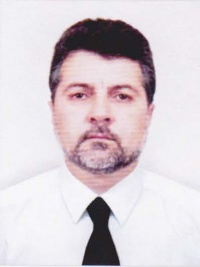 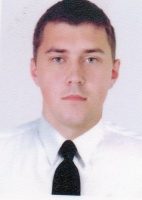 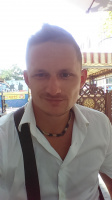 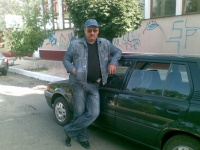 